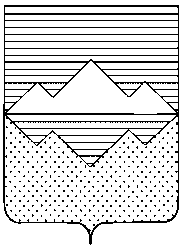 АДМИНИСТРАЦИЯСАТКИНСКОГО МУНИЦИПАЛЬНОГО РАЙОНАЧЕЛЯБИНСКОЙ ОБЛАСТИРАСПОРЯЖЕНИЕОт «10» апреля 2020 года № 516-рг. СаткаО заключении концессионного соглашения с АО «Энергосистемы», в отношении объектов теплоснабженияВ соответствии с Федеральным законом от 06.10.2003 №131-ФЗ «Об общих принципах организации местного самоуправления в Российской Федерации», Федеральным законом от 21.07.2005 №115-ФЗ «О концессионных соглашениях», Уставом Саткинского муниципального района, распоряжениями Администрации Саткинского муниципального района от 29.01.2020 №122-р «Об утверждении перечня объектов, в отношении которых планируется заключение концессионных соглашений», на основании протокола заседания комиссии о готовности заключения концессионного соглашения  от 18.02.2020 от 21.02.2020, №221-р «О принятии решения о готовности заключения концессионного соглашения», в связи с отсутствием заявок о готовности к участию в конкурсе на заключение концессионного соглашения в отношении объектов теплоснабжения:Муниципальному образованию «Саткинское городское поселение» заключить концессионное соглашение с АО «Энергосистемы», в отношении объектов теплоснабжения, находящихся в собственности, сроком на 25 лет согласно приложению.Управлению земельными и имущественными отношениями (Кузина Е.А.):направить в АО «Энергосистемы» проект концессионного соглашения в течении пяти рабочих дней с момента принятия настоящего распоряжения;2разместить настоящее распоряжение на официальном сайте Российской Федерации в информационно-телекоммуникационной сети Интернет для размещения информации о проведении торгов, определенном Правительством Российской Федерации, www.torgi.gov.ru.Управлению жилищно-коммунального хозяйства (Лобко М.А.) обеспечить направление концессионного соглашения на подписание Губернатору Челябинской области.Отделу организационной и контрольной работы Управления делами и организационной работы Администрации Саткинского муниципального района            (Корочкина Н.П.) разместить настоящее распоряжение на официальном сайте Администрации Саткинского муниципального района.Контроль исполнения настоящего распоряжения возложить на первого заместителя Главы Саткинского муниципального района Баранова П.А.Глава Саткинского муниципального района                                                     А.А. ГлазковУТВЕРЖДЕНраспоряжением Администрации Саткинского муниципального районаот  10.04.2020 № 516-рПеречень объектов теплоснабженияНазваниеАдресКадастровый номерБалансовая стоимость, рублейСеть теплотрассыСаткинский район, г. Сатка, пер. Советский от  д. №14 до д. №34 по ул. Бочарова74:18:0000000:39813880,00Сеть теплотрассыСаткинский район, г. Сатка, ул Комсомольская от д. №3 до д. №774:18:0000000:31548730,00Сети теплотрассыСаткинский район, г. Сатка, пл. 1 Мая,  д.1, улица Комсомольская,30 (теплосеть от завода до жилого сектора - 1 и 2 очередь)74:18:0000000:70711 190 000,00Теплосеть от завода до детского сада №3Саткинский район, г. Сатка, пл. 1 Мая,  д.1,  ул. Карла Маркса,3 (теплосеть от завода до д\с №3)74:18:0805041:113253 470,00Сеть теплотрассыСаткинский район, г. Сатка от точки ТК-4 ОАО "СЧПЗ" до площади 1 Мая, 2а (церковь)74:18:0000000:38952 380,00